            Универзитет у Новом СадуПОЉОПРИВРЕДНИ ФАКУЛТЕТ НОВИ САД                 1000/0102Број: 351/6                     Дана: 03.04.2017.На основу члана 15. и 17. Закона о високом образовању ('' Сл. гласник РС'' бр. 76/2005, 100/2007-аут.тум., 97/2008,  44/2010, 93/2012, 89/2013, 99/2014 и 45/2015- аут.тум.) и члана 50. Статута Пољопривредног факултета, Наставно-научно веће Пољопривредног факултета у Новом Саду, на  XXIX седници одржаној дана  29.06.2015. и 03.04.2017.године, доносиПРАВИЛНИКО САМОВРЕДНОВАЊУ СТУДИЈА, ПЕДАГОШКОГ РАДА НАСТАВНИКА И УСЛОВА РАДА/пречишћен текст/Садржај ПравилникаЧлан 1.Овим Правилником Пољопривредни факултет у Новом Саду (у даљем тексту: Факултет) утврђује начин и основе самовредновања студија, педагошког рада наставника, рада ненаставног особља и услова рада, као дела опште стратегије за праћење, обезбеђивање, унапређење и развој квалитета студија Факултета. Овај Правилник садржи део о вредновању од стране студената, део о вредновању запослених на Факултету и део о вредновању од стране послодаваца свршених студената Факултета са циљем да се побољша квалитет наставе и рад запослених. Саставни део овог Правилника су Упитници за анкетирање:  1, 2, 3, 4, 5 и 6.  Циљ самовредновањаЧлан 2.Основни циљ самовредновања је побољшање квалитета наставног процеса,  студијских програма и услова рада.Циљ вредновања од стране студената је утврђивање мишљења студената о:Педагошком раду наставника и сарадника које се узима у обзир приликом избора у звање наставника и сарадника Универзитета;Квалитету студијског програма који се узима у обзир у поступку акредитације студијског програма и Оцени квалитета студијских програма, наставе и услова рада у поступку самовредновања и акредитације Факултета. Циљ самовредновања од стране запослених Факултета је утврђивање мишљења о оцени квалитета студијских програма, наставе и услова рада у поступку акредитације студијских програма и Факултета. Циљ вредновања од стране послодаваца свршених студената Факултета је да се побољша квалитет студијских програма и компетенција свршених студената. Органи за самовредновањеЧлан 3.Органи Факултета задужени за спровођење самовредновање су Комисија за квалитет, катедре, наставно-научна већа департмана и Наставно-научно веће Факултета (у даљем тексту: Веће Факултета). Поред поменутих органа Факултета у спровођење самовредновања укључен је и Студентски парламент.За технички део око спровођења самовредновања задужена је Студентска служба и Комисија за квалитет.Одговорност за самовредновање Члан 4.Одговорност за самовредновање имају Комисија за квалитет и Веће Факултета на челу са деканом.Инструменти самовредновањаЧлан 5.Основни инструмент самовредновања су упитници. Анкетирања се спроводе ради добијања мишљења од стране студената, запослених Факултета и од стране послодаваца свршених студената Факултета која су дефинисана чланом 2 овог Правилника.Упитници садрже питања која могу да пруже информације о педагошком раду наставника и сарадника, квалитету процеса наставе, квалитету студијских програма и о условима рада. Вредновање од стране студенатаЧлан 6.Вредновање од стране студената обавља се Упитницима 1, 2, 4 и 6.Анкетирање студената се спроводи при крају сваког семестра, након дипломирања, као и након запослења. Све анкете које имају за циљ вредновање од стране студената су анонимне. Упитник 1 се попуњава путем web апликације и то приликом овера семестара. Прикупљање и обраду података врши Студентска служба. Упитник 2 се попуњава путем web апликације на крају летњег семестра. Прикупљање и обраду података врши Комисија за квалитет.Обзиром на  тежњу да се анкетама обухвати што већи број студената, сви наставни предмети, сви наставници, сви сарадници у настави и сви студијски програми, анкета је обавезна за све студенте. Упитник 4. попуњавају студенти након дипломирања, у писаном облику, односно по обезбеђењу услова путем web апликације, а за анкетирање је задужена матична катедра, док обраду података врши Комисија за квалитет. Упитник 6 студенти попуњавају након заснивања радног односа, у писаном облику, односно по обезбеђењу услова путем  web апликације, а за анкетирање су задужени департмани, а обраду података врши Комисија за квалитет. Сви студенти и запослени на Факултету треба благовремено да се обавесте о циљевима и времену анкетирања. Пре краја семестра, односно пре попуњавања упитника, ментори већа година одржавају састанке са студентима, на којима им објашњавају значај правилног попуњавања упитника.Члан 7.Факултет може да узме у обзир и друге изворе вредновања наставе и услова рада као што су: испитни резултати, статистичка анализа похађања наставе, други успеси студената Факултета и сл.Извештај о вредновању од стране студената Члан 8.Након анкетирања студената, подаци се аутоматски обрађају унутар информационог система Факултета.Подаци из Упитника 1 се обрађују за сваки наставни предмет (за сваког наставника и сарадника појединачно) за сваки студијски програм.Добијене резултате Студентска служба доставља шефовима катедри, а они наставницима за сваки наставни предмет на коме су ангажовани. На основу тих резултата сваки наставник прави извештај који доставља руководиоцу студијског програма, а он формира извештај који доставља катедри задуженој за реализацију тог студијског програма. На катедри се анализирају резултати анкета и прави Извештај који се доставља продекану за наставу. Податке из Упитника 4 прикупља Комисија за квалитет и на крају летњег семестра прослеђује шефовима катедри задуженим за реализацију појединих студијских програма. На основу попуњених упитника, катедра анализира резултате и прави извештај који доставља продекану за наставу.Анкетирање студената који су дипломирали и засновали радни однос (Упитник 6) спроводе департмани који су задужени за реализацију студијских програма и на крају летњег семестра, прослеђују шефовима катедри. На основу попуњених упитника, катедра анализира резултате и прави извештај који доставља продекану за наставу.На основу обрађених података анкетирања студената и извештаја катедри, продекан за наставу саставља Извештај о вредновању од стране студената (у току студија и дипломираних), који доставља  Већу Факултета на разматрање и усвајање. Подаци из Упитника 2 се обрађују за сваки студијски програм и достављају Студентском парламенту. Представници Студентског парламента пишу извештај и достављају га Већу Факултета.Веће Факултета, на основу Извештаја које доставља продекан за наставу и Студентски парламент предлаже мере за побољшање квалитета наставног процеса и услова рада.Извештај о вредновању од стране студената доступан је запосленим и студентима Факултета, Универзитету у Новом Саду, Комисији за акредитацију и проверу квалитета надлежног министарства и јавности. Самовредновање запослених на ФакултетуЧлан 9.Самовредновање запослених на Факултету обухвата наставнике, сараднике, лаборанте, административне раднике, запослене у Деканату и помоћно особље. Циљ самовредновања запослених на Факултету је да се побољша квалитет наставе, студијских програма и услови рада свих запослених на Факултету. Самовредновање запослених на Факултету се спроводи Упитником 3 који се попуњава помоћу web апликације на крају летњег семестра. Прикупљање и обраду података врши Комисија за квалитет.Извештај о самовредновању запослених на ФакултетуЧлан 10.Саставни део овог Правилника је Упитник 3 за анкетирање запослених. Анкета је анонимна и добровољна. На основу добијених резултата Комисија за квалитет пише Извештај који доставља Већу Факултета на разматрање и усвајање.Наставно-научно веће Факултета разматра Извештаје о самовредновању запослених  и предлаже мере за побољшање квалитета наставног процеса, студијских програма и услова рада. Извештај о вредновању од стране послодаваца свршених студенатаЧлан 11.Вредновање од стране послодаваца свршених студената Факултета спроводи се анкетирањем на Упитнику 5 који је саставни део овог Правилника. Директори департмана и представници департмана у Комисији за квалитет су одговорни са спровођење ове анкете. Обраду података врши Комисија за квалитет.Резултати овог вредновања разматрају се на катедрама и достављају продекану за наставу у оквиру извештаја на крају летњег семестра. Продекан за наставу саставља Извештај о вредновању од стране послодаваца, који доставља Већу Факултета. Веће Факултета предлаже мере за побољшање квалитета наставног процеса и компетентности студената који су завршили студије.Завршне одредбеЧлан 12.За тумачење овог Правилника одговорни су: Комисија за квалитет и Веће Факултета.Члан 13. Ступањем на снагу овог Правилника престаје да важи Правилник о самовредновању студија, педагошког рада наставника и услова рада, број 06/0102-262/2 од 27.02.2007.године, са изменом и допуном, број 06/0102-586/10 од 18.05.2007.године.Члан 14.Овај Правилник ступа на снагу осмог дана од дана објављивања на огласној табли Факултета.                                           Председник Наставно-научног већа                                                                                                              Проф. Др Недељко Тица, деканОбјављен: 30.06.2015.Ступио на снагу: 08.07.2015.Измене и допуне/Пречишћен текст: Објављен:  04.04.2017.Ступио на снагу: 11.04.2017.Подаци о студенту:Студијски програм: _____________________Година студија: _______________________Начин студирања: 1) буџет, 2) самофинансирањеПол: 1) Ж, 2) МУспех током студија (просечна оцена): ______________Предмет евалуације:Назив предмета: __________________________Име и презиме предметног професора: ____________________Име и презиме асистента/сарадника у настави: __________________________Посећеност наставе:Предавања из овог предмета посећујем: 1) редовно, 2) углавном редовно, 3) нередовно, 4) ретко, 5) никадаВежбе из овог предмета посећујем: 1) редовно, 2) углавном редовно, 3) нередовно, 4) ретко, 5) никадаКонсултације из овог предмета посећујем: 1) редовно, 2) углавном редовно, 3) нередовно, 4) ретко, 5) никадаПроцена извођења наставе и реализације студјског програмаПредавања се изводе: 	1)редовно, 2) углавном редовно, 3) нередовно, 4) ретко, 5) никадаВежбе се изводе: 	1)редовно, 2) углавном редовно, 3) нередовно, 4) ретко, 5) никадаЛитература понуђена на овом предмету је у довољном броју доступна у Библиотеци факултета: 		1) да, 	2) неСтуденти су обавештен о терминима за одржавање консултација: 		1) да, 	2) неСтуденти су обавештени о предиспитним обавезама, начину полагања испита и потребној литератури: 	1) да, 	2) неВредновање рада наставника5) у потпуности се слажем, 4) углавном се слажем, 3) неодлучан сам, 2) углавном се не слажем, 1) уопште се не слажемНаставник:Коректан у односу са студентима: 				5	4	3	2	1Предавања су занимљива					5	4	3	2	1Градиво се излаже јасно и разумљиво			5	4	3	2	1Предавања су добро припремљена				5	4	3	2	1Спреман да даје одговоре на постављена питања 		5	4	3	2	1Подстиче активно укључивање у студената у наставу 	5	4	3	2	1Асистент/сарадник :Коректан у односу са студентима: 				5	4	3	2	1Вежбе  су занимљиве					5	4	3	2	1Вежбе  су добро припремљене				5	4	3	2	1Спреман да даје одговоре на постављена питања 		5	4	3	2	1Подстиче активно укључивање у студената у наставу 	5	4	3	2	1Ваша општа оцена предмета: 				5	4	3	2	1Ваша општа оцена рада наставника:			5	4	3	2	1Ваша општа оцена рада асистента:				5	4	3	2	1Упитник 2 ПОПУЊАВАЈУ СТУДЕНТИ ПРИ КРАЈУ ЛЕТЊЕГ СЕМЕСТРА ПОДАЦИ О СТУДЕНТУ (одговор упишите читко штампаним словима или крстићем у пољу)ВРЕДНОВАЊЕ УСЛОВА РАДА  (Заокружите једну од понуђених оцена: 5 - одличан, 4 - врло добар, 3 – добар, 2 – лоше, 1 – јако лоше) Датум попуњавања упитника ____________________________ Упитник 3  ПОПУЊАВАЈУ СВИ ЗАПОСЛЕНИ НА ФАКУЛТЕТУ. Анкета је АНОНИМНА. Циљ анкете је да се побољша настава. Молимо Вас да ИСКРЕНО изнесете своје ставове и дате објективну ПРОЦЕНУ.Радно место (заокружити):  наставник, асистент, сарадник у настави, лаборант, административни радник, техничка служба, друго.Молимо заокружите једну од понуђених оцена: 5 - одличан, 4 - врло добар, 3 – добар, 2 – лоше, 1 – јако лоше.  I Вредновање услова рада (попуњавају само наставници и сарадници у настави) II Вредновање управљачке структуре ФакултетаIII Вредновање рада органа управљања, стручних тела и комисија факултета IV Вредновање студентске службе V Вредновање библиотеке и читаонице VI Вредновање финансијске службе Факултета VII Вредновање архиве Факултета VIII Вредновање службе за обезебеђење Факултета IX Вредновање техничке службе Факултета IX Вредновање IT службе Факултета X Вредновање службе за одржавање хигијене ФакултетаXI Вредновање ресторана Факултета Студијски програм: _____________________________Наведите знања и вештине која сматрате да су вам потребна у пракси а нисте их, или нисте у довољној мери, стекли током студија:_________________________________________________________________________________________________________________________________________________________________________________________________________________________________________________________________________________________________________________________________________________________________________________________________Додатне примедбе и сугестије за унапређење студијског програма:_______________________________________________________________________________________________________________________________________________________________________________________________________________________________________Студијски програм: _____________________________Наведите знања и вештине које сматрате да су Вама, као послодавцу, од стране запосленог, потребне у раду, а сматрате да није, или није у довољној  мери,  стекао током студија:_________________________________________________________________________________________________________________________________________________________________________________________________________________________________________________________________________________________________________________________________________________________________________________________________Додатне примедбе и сугестије за унапређење студијског програма:____________________________________________________________________________________________________________________________________________________________________________________________________________________________________________________________________________________________________________________Студијски програм: _____________________________Наведите знања и вештине која сматрате да су вам потребна у пракси а нисте их, или нисте у довољној мери, стекли током студија:_________________________________________________________________________________________________________________________________________________________________________________________________________________________________________________________________________________________________________________________________________________________________________________________________Додатне примедбе и сугестије за унапређење студијског програма:______________________________________________________________________________________________________________________________________________________________________________________________            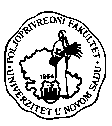 Универзитет у Новом Саду - ПОЉОПРИВРЕДНИ ФАКУЛТЕТ Универзитет у Новом Саду - ПОЉОПРИВРЕДНИ ФАКУЛТЕТ УПИТНИК O ВРЕДНОВАЊУ НАСТАВНИКА И САРАДНИКА ОД СТРАНЕ СТУДЕНАТАУпитник 1Универзитет у Новом Саду - ПОЉОПРИВРЕДНИ ФАКУЛТЕТ Универзитет у Новом Саду - ПОЉОПРИВРЕДНИ ФАКУЛТЕТ УПИТНИК O ВРЕДНОВАЊУ СЛУЖБИ ФАКУЛТЕТА И УСЛОВА РАДА ОД СТРАНЕ СТУДЕНАТА Упитник 2Студијски програмГодина уписа Факултета Година студија1. Оцените рад студентских организација Факултета 54321Нисам упознат2. Оцените рад студента продекана 54321Нисам упознат3. Оцените рад студентске службе 54321Нисам упознат4. Оцените рад и опремљеност библиотеке и читаонице 54321Нисам упознат5. Оцените хигијену и одржавање Факултета54321Нисам упознат6. Оцените амфитеатре и учионице (комфорност, опрема, учила,...)54321Нисам упознатНапишите предлог унапређења услова рада на ФакултетуНапишите предлог унапређења услова рада на ФакултетуНапишите предлог унапређења услова рада на ФакултетуНапишите предлог унапређења услова рада на ФакултетуНапишите предлог унапређења услова рада на ФакултетуНапишите предлог унапређења услова рада на ФакултетуНапишите предлог унапређења услова рада на ФакултетуУниверзитет у Новом Саду - ПОЉОПРИВРЕДНИ ФАКУЛТЕТУниверзитет у Новом Саду - ПОЉОПРИВРЕДНИ ФАКУЛТЕТУПИТНИК O ВРЕДНОВАЊУ НАСТАВНОГ ПРОЦЕСА, СТУДИЈСКИХ ПРОГРАМА И УСЛОВА РАДА ОД СТРАНЕ НАСТАВНОГ И НЕНАСТАВНОГ ОСОБЉА ФАКУЛТЕТАУпитник 31.Оцените обезбеђеност са простором, предаваоницама и вежбаоницама543212.Оцените обезбеђеност са одговарајућим лабораторијама543213.Оцените обезбеђеност са одговарајућим огледним добрима543214.Оцените погодност распореда часова предавања и вежби543215.Оцените обезбеђеност наставним средствима у предаваоницама и вежбаоницама (рачунари, табле за писање, пројектори...)543216.Оцените обезбеђеност са опремом за научна истраживања за израду докторских дисертација, пројеката и сл.543217Оценити обезбеђеност Факултета са техником за информационе технологије, интернет и друго54321Напишите предлог унапређења услова рада на ФакултетуНапишите предлог унапређења услова рада на ФакултетуНапишите предлог унапређења услова рада на ФакултетуНапишите предлог унапређења услова рада на ФакултетуНапишите предлог унапређења услова рада на ФакултетуНапишите предлог унапређења услова рада на ФакултетуНапишите предлог унапређења услова рада на Факултету1.Рад декана543212.Рад продекана за наставу543213.Рад продекана за финансије543214.Рад продекана за науку и сарадњу543215.Рад руководиоца студентске службе543216.Рад руководиоца финансијске службе543217.Рад секретара Факултета543218.Рад менаџера за логистику и инвестиције54321Напишите предлог за унапређења рада управљачких структура ФакултетаНапишите предлог за унапређења рада управљачких структура ФакултетаНапишите предлог за унапређења рада управљачких структура ФакултетаНапишите предлог за унапређења рада управљачких структура ФакултетаНапишите предлог за унапређења рада управљачких структура ФакултетаНапишите предлог за унапређења рада управљачких структура ФакултетаНапишите предлог за унапређења рада управљачких структура Факултета1.Савет Факултета54321Нисам упознат 2.Наставно научно веће Факултета54321Нисам упознат3.Комисија за квалитет54321Нисам упознат4.Комисија за докторат наука54321Нисам упознат5.Комисија за постдипломске, дипломске академске –мастер и специјалистичке  студије54321Нисам упознат6.Комисија за издавачку делатност54321Нисам упознат7.Комисија за пријемне испите54321Нисам упознат8.Комисија за смотру научних радова студената54321Нисам упознатНапишите предлог за унапређења рада органа управљања, стручних тела и комисија ФакултетаНапишите предлог за унапређења рада органа управљања, стручних тела и комисија ФакултетаНапишите предлог за унапређења рада органа управљања, стручних тела и комисија ФакултетаНапишите предлог за унапређења рада органа управљања, стручних тела и комисија ФакултетаНапишите предлог за унапређења рада органа управљања, стручних тела и комисија ФакултетаНапишите предлог за унапређења рада органа управљања, стручних тела и комисија ФакултетаНапишите предлог за унапређења рада органа управљања, стручних тела и комисија ФакултетаНапишите предлог за унапређења рада органа управљања, стручних тела и комисија Факултета1.Однос особља према наставницима и сарадницима543212.Оцените ажурност услуга студентске службе543213.Оцените тачност података издатих на захтев (записници, формулари...)54321Напишите предлог за унапређења рада студентске службе ФакултетаНапишите предлог за унапређења рада студентске службе ФакултетаНапишите предлог за унапређења рада студентске службе ФакултетаНапишите предлог за унапређења рада студентске службе ФакултетаНапишите предлог за унапређења рада студентске службе ФакултетаНапишите предлог за унапређења рада студентске службе ФакултетаНапишите предлог за унапређења рада студентске службе Факултета1.Оцените однос особља према наставницима и сарадницима543212.Оцените стручност особља и оспособљеност за рад543213.Оцените начин извештавања о набавци литературе54321Напишите предлог за унапређења рада библиотеке ФакултетаНапишите предлог за унапређења рада библиотеке ФакултетаНапишите предлог за унапређења рада библиотеке ФакултетаНапишите предлог за унапређења рада библиотеке ФакултетаНапишите предлог за унапређења рада библиотеке ФакултетаНапишите предлог за унапређења рада библиотеке ФакултетаНапишите предлог за унапређења рада библиотеке Факултета1.Однос особља према запосленима543212.Оцените ажурност исплата, путних налога и друго543213.Оцените тачност добијених информација и појашњења на захтев корсиника54321Напишите предлог за унапређења рада финансијске службе ФакултетаНапишите предлог за унапређења рада финансијске службе ФакултетаНапишите предлог за унапређења рада финансијске службе ФакултетаНапишите предлог за унапређења рада финансијске службе ФакултетаНапишите предлог за унапређења рада финансијске службе ФакултетаНапишите предлог за унапређења рада финансијске службе ФакултетаНапишите предлог за унапређења рада финансијске службе Факултета1.Однос особља према запосленима543212.Оцените квалитет дистрибуције докумената543213.Оцените тачност добијених информација и појашњења на захтев корсиника54321Напишите предлог за унапређења рада архиве ФакултетаНапишите предлог за унапређења рада архиве ФакултетаНапишите предлог за унапређења рада архиве ФакултетаНапишите предлог за унапређења рада архиве ФакултетаНапишите предлог за унапређења рада архиве ФакултетаНапишите предлог за унапређења рада архиве ФакултетаНапишите предлог за унапређења рада архиве Факултета1.Однос особља према запосленима543212Оцените техничку опремељеност службе 543213.Ваша процена степена безбедности особља и опреме факултета54321Предложите мере за побољшање стања.Предложите мере за побољшање стања.Предложите мере за побољшање стања.Предложите мере за побољшање стања.Предложите мере за побољшање стања.Предложите мере за побољшање стања.Предложите мере за побољшање стања.1.Однос особља према запосленима543214.Оцените обезбеђеност ове службе са простором и опремом543215.Оцените ажурност рада ове службе54321Предложите мере за побољшање стања.Предложите мере за побољшање стања.Предложите мере за побољшање стања.Предложите мере за побољшање стања.Предложите мере за побољшање стања.Предложите мере за побољшање стања.Предложите мере за побољшање стања.1.Однос особља према запосленима543214.Оцените обезбеђеност ове службе са простором и опремом 543215.Оцените ажурност рада ове службе54321Предложите мере за побољшање стања.Предложите мере за побољшање стања.Предложите мере за побољшање стања.Предложите мере за побољшање стања.Предложите мере за побољшање стања.Предложите мере за побољшање стања.Предложите мере за побољшање стања.1.Однос особља према корисницима543212.Општа хигијена Факултета543213.Оцените хигијену санитарних чворова543214.Оцените хигијену предаваоница, вежбаоница, лабораторија543215.Оцените хигијену кабинета и канцеларија54321Предложите мере за побољшање стања.Предложите мере за побољшање стања.Предложите мере за побољшање стања.Предложите мере за побољшање стања.Предложите мере за побољшање стања.Предложите мере за побољшање стања.Предложите мере за побољшање стања.1.Однос особља према корисницима543212.Оцените квалитет и асортиман понуђене хране 543213.Оцените цене хране543214.Оцените радно време543215.Оцените услове у ресторану, опрему, хигијену,...54321Предложите мере за побољшање стања.Предложите мере за побољшање стања.Предложите мере за побољшање стања.Предложите мере за побољшање стања.Предложите мере за побољшање стања.Предложите мере за побољшање стања.Предложите мере за побољшање стања.Универзитет у Новом Саду - ПОЉОПРИВРЕДНИ ФАКУЛТЕТУниверзитет у Новом Саду - ПОЉОПРИВРЕДНИ ФАКУЛТЕТУПИТНИК О ВРЕДНОВАЊУ СТУДИЈСКОГ ПРОГРАМА И СТЕЧЕНИМ КОМПЕТЕНЦИЈАМА ОД СТРАНЕ ДИПЛОМИРАНИХ СТУДЕНАТАУпитник 4   Процените задовољство:Стеченим теоријским знањем 54321(заокружите своју оцену)Стеченим општим компетенцијама54321(заокружите своју оцену)Стеченим специфичним компетенцијама54321(заокружите своју оцену)Праксом коју сте имали током студија54321(заокружите своју оцену)Стеченим организационим вештинама54321(заокружите своју оцену)Оспособљеношћу за рад у струци54321(заокружите своју оцену)Оспособљеношћу  за тимски рад54321(заокружите своју оцену)Применљивошћу знања у пракси 54321(заокружите своју оцену)Универзитет у Новом Саду - ПОЉОПРИВРЕДНИ ФАКУЛТЕТУниверзитет у Новом Саду - ПОЉОПРИВРЕДНИ ФАКУЛТЕТУПИТНИК О ВРЕДНОВАЊУ СТУДИЈСКОГ ПРОГРАМА И СТЕЧЕНИМ КОМПЕТЕНЦИЈАМА ОД СТРАНЕ ПОСЛОДАВЦАУпитник 5   Процените задовољство:Стеченим теоријским знањем 54321(заокружите своју оцену)Стеченим општим компетенцијама54321(заокружите своју оцену)Стеченим специфичним компетенцијама54321(заокружите своју оцену)Стеченим организационим вештинама54321(заокружите своју оцену)Оспособљеношћу за рад у струци54321(заокружите своју оцену)Оспособљеношћу  за тимски рад54321(заокружите своју оцену)Применљивошћу знања у пракси 54321(заокружите своју оцену)Универзитет у Новом Саду - ПОЉОПРИВРЕДНИ ФАКУЛТЕТУниверзитет у Новом Саду - ПОЉОПРИВРЕДНИ ФАКУЛТЕТУПИТНИК О ВРЕДНОВАЊУ СТУДИЈСКОГ ПРОГРАМА И СТЕЧЕНИМ КОМПЕТЕНЦИЈАМА ОД СТРАНЕ ДИПЛОМИРАНИХ СТУДЕНАТА НАКОН ЗАСНИВАЊА РАДНОГ ОДНОСАУпитник 6   Процените задовољство:Стеченим теоријским знањем 54321(заокружите своју оцену)Стеченим општим компетенцијама54321(заокружите своју оцену)Стеченим специфичним компетенцијама54321(заокружите своју оцену)Праксом коју сте имали током студија54321(заокружите своју оцену)Стеченим организационим вештинама54321(заокружите своју оцену)Оспособљеношћу за рад у струци54321(заокружите своју оцену)Оспособљеношћу  за тимски рад54321(заокружите своју оцену)Применљивошћу знања у пракси 54321(заокружите своју оцену)